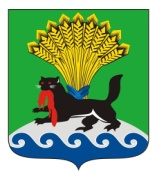        РОССИЙСКАЯ ФЕДЕРАЦИЯ         ИРКУТСКАЯ ОБЛАСТЬ         ИРКУТСКОЕ РАЙОННОЕ МУНИЦИПАЛЬНОЕ ОБРАЗОВАНИЕ        АДМИНИСТРАЦИЯ        ПОСТАНОВЛЕНИЕот «_10__»______04_______ 2019___г.					                      №__167___О внесении изменений в постановление администрации Иркутского районного муниципального образования от 29.11.2017 № 554 «Об утверждении Порядка комплектования детьми муниципальных образовательных организаций Иркутского районного муниципального образования, реализующих основную образовательную программу дошкольного образования»В целях упорядочения и совершенствования порядка комплектования детьми муниципальных образовательных организаций Иркутского районного муниципального образования, реализующих основную образовательную программу дошкольного образования, руководствуясь п. 11  ч. 1 ст. 15 Федерального закона от 06.10.2003 № 131-ФЗ «Об общих принципах организации местного самоуправления в Российской Федерации», п. 6 ч. 1 ст. 9 Федерального закона от 29.12.2012 № 273-ФЗ «Об образовании в Российской Федерации», руководствуясь статьями 39, 45, 54 Устава Иркутского районного муниципального образования, администрация Иркутского районного муниципального образованияПОСТАНОВЛЯЕТ:1. Внести в приложение к постановлению администрации Иркутского районного муниципального образования от 29.11.2017 № 554 «Об утверждении Порядка комплектования детьми муниципальных образовательных организаций Иркутского районного муниципального образования, реализующих основную образовательную программу дошкольного образования» (далее - Приложение) изменение, дополнив пункт 33 абзацем следующего содержания: «Родители (законные представители) имеют право в срок до 1 июня года, в котором планируется зачисление ребенка в МОО, внести изменения в сведения о льготе с сохранением даты постановки ребенка на учет. При установлении льготы на получение места в МОО в первоочередном или внеочередном порядках очередность среди одной категории льготников изменяется в зависимости от первоначальной даты постановки ребенка на учет в АИС КДОУ».2. Отделу по организации делопроизводства и работе с обращениями граждан организационно-контрольного управления администрации Иркутского  районного муниципального образования внести в оригинал постановления администрации Иркутского районного муниципального образования от 29.11.2017 № 554 «Об утверждении Порядка комплектования детьми муниципальных образовательных организаций Иркутского районного муниципального образования, реализующих основную образовательную программу дошкольного образования» информацию о внесении изменения в правовой акт.3. Опубликовать настоящее постановление в газете «Ангарские огни» и разместить в информационно-телекоммуникационной сети «Интернет» на официальном сайте Иркутского районного муниципального образования www.irkraion.ru.4. Контроль исполнения постановления возложить на первого заместителя Мэра района.Мэр района 									    Л.П. Фролов